Online Educator Development & Feedback System (EDFS)Self-Assessment GuideFor teachers &other employees  Login to the Educator Development & Feedback System:Go to http://eval.mybps.org/ and login using the following information:Username: Employee IDPassword: Current BPS PasswordFind your current planThe plan listed towards the top of your home screen is your most current plan. Review the summary information of your plan to be sure you are looking at a plan with an end date in the future: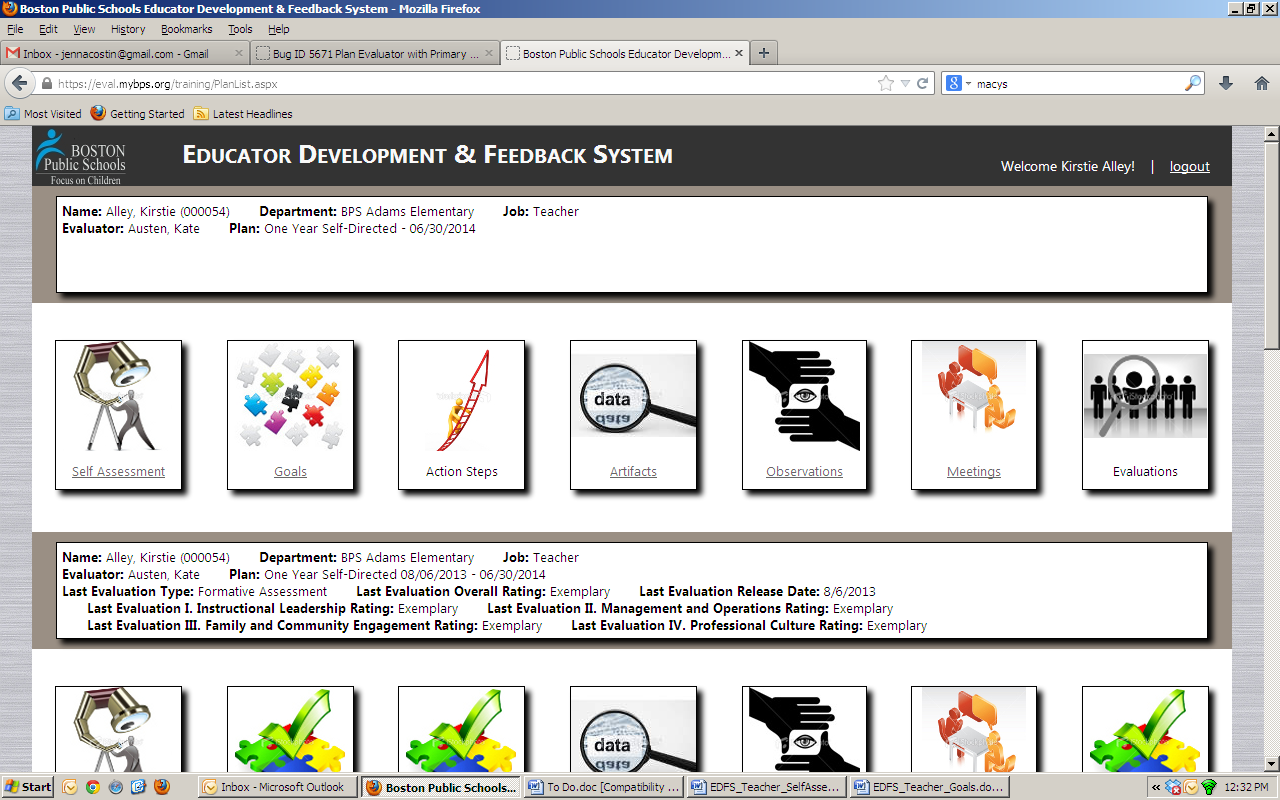 Self AssessmentSelect the Self-Assessment link on your current plan:In this section of EDFS, you will enter your areas of professional strength and growth.  You will also select the element of the teacher rubric to which these areas of strength/growth are connected.Select Add Strength to submit a professional strength you have identified in yourself: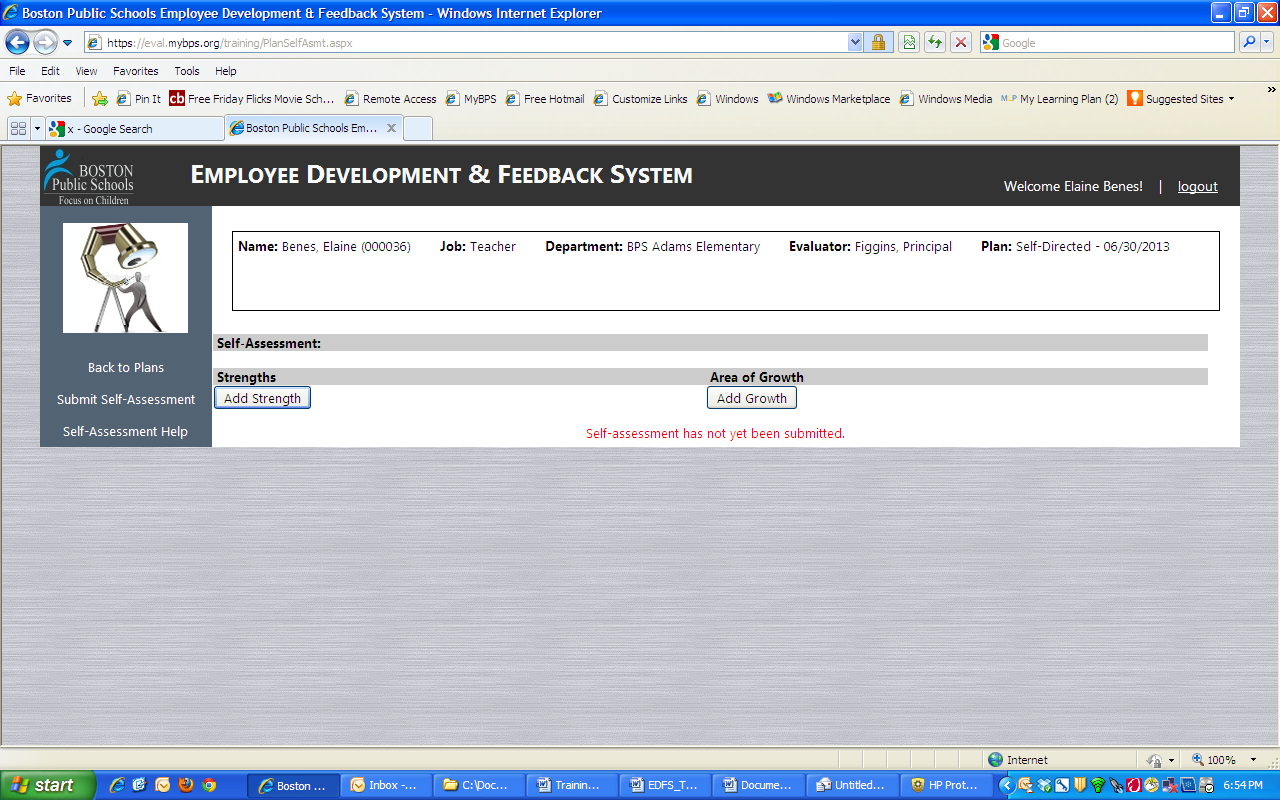 The following pop-up text box will appear on your screen: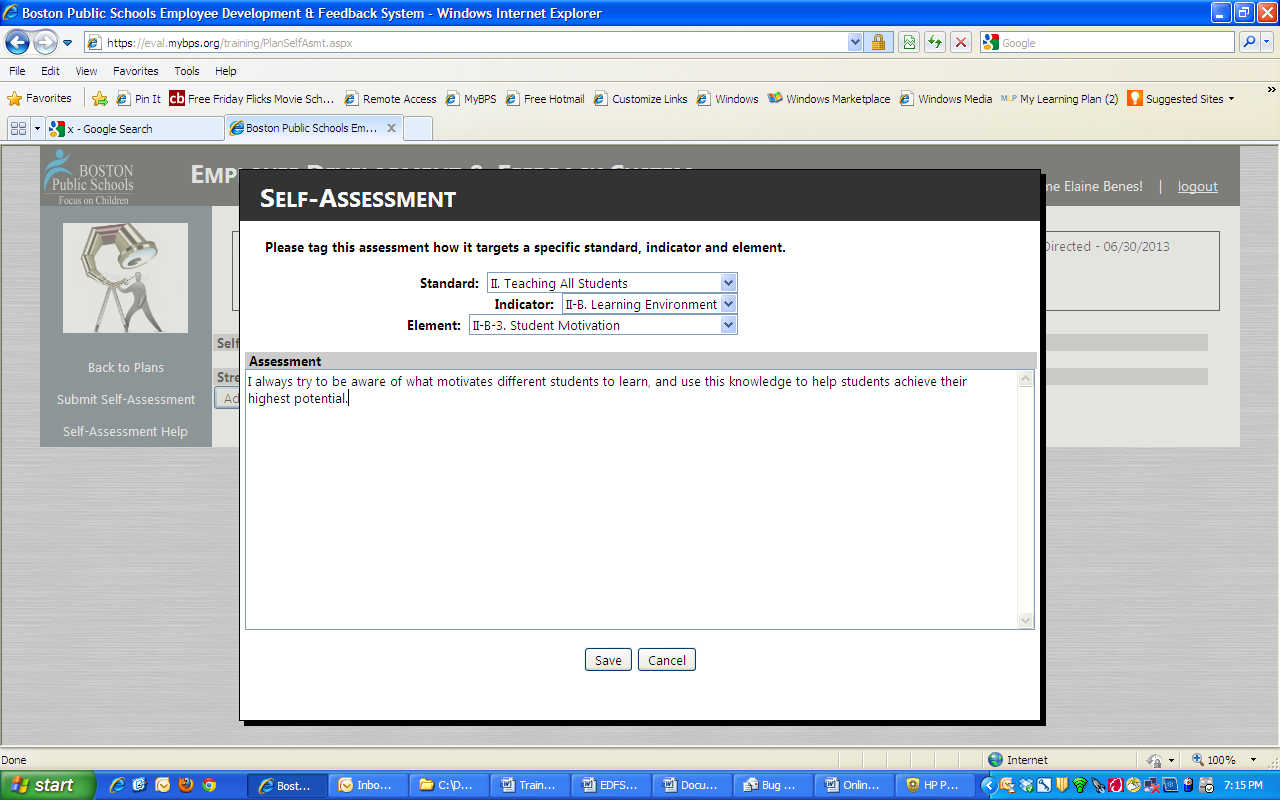 Repeat step b. to add additional growths to your self-assessment.Select Add Growth to submit an area of professional growth you have identified in yourself: 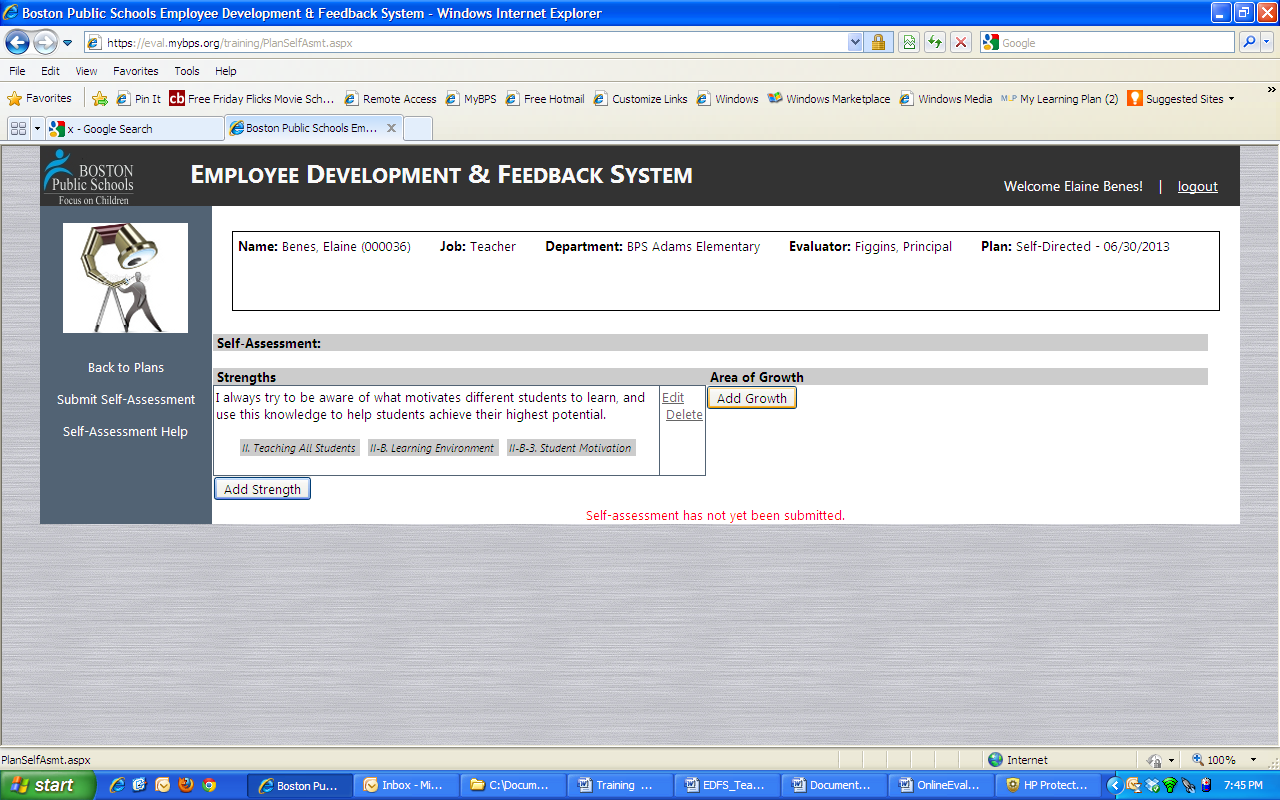  The following pop-up text box will appear on your screen: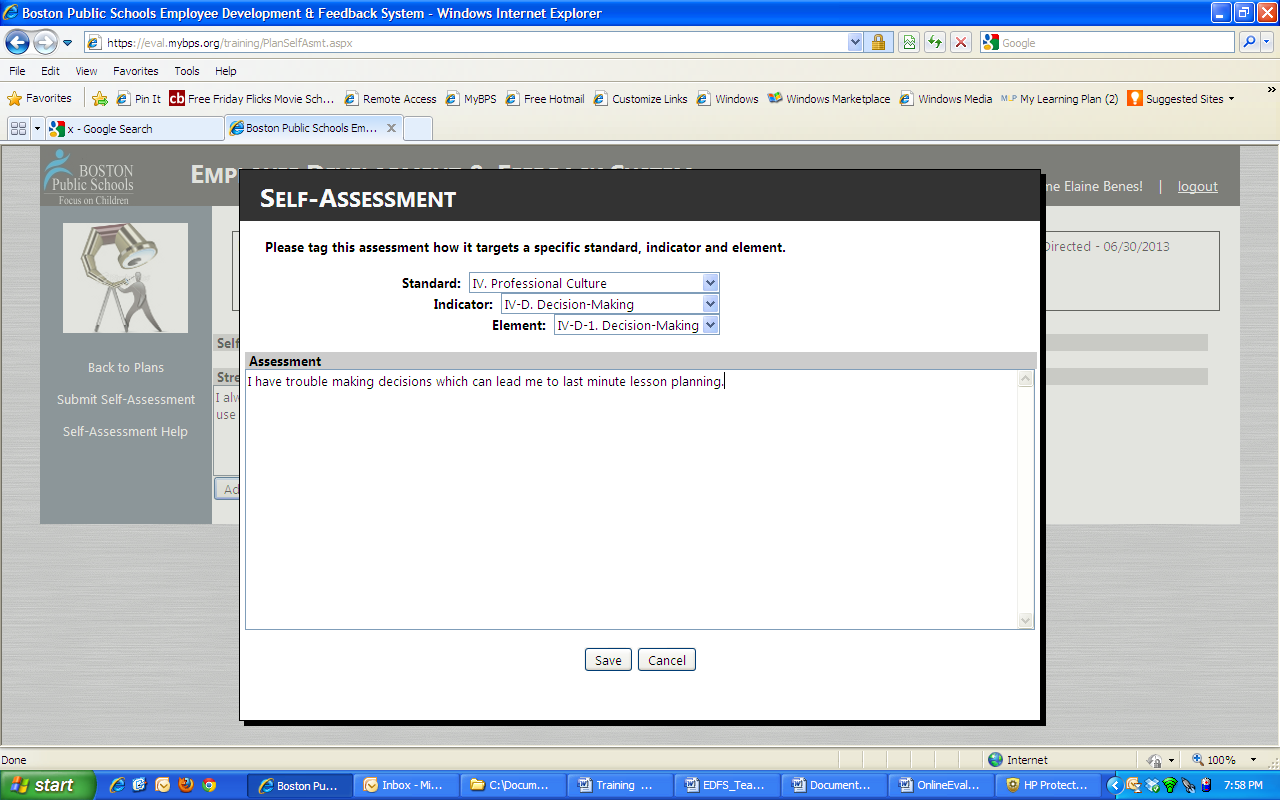 Repeat step d. to add additional areas of growth to your self-assessment. Once you have added all of your strengths and areas of growth, submit your self-assessment to your evaluator by selecting Submit Self-Assessment.  You will not be able to edit this page or create new strengths/growths once you submit.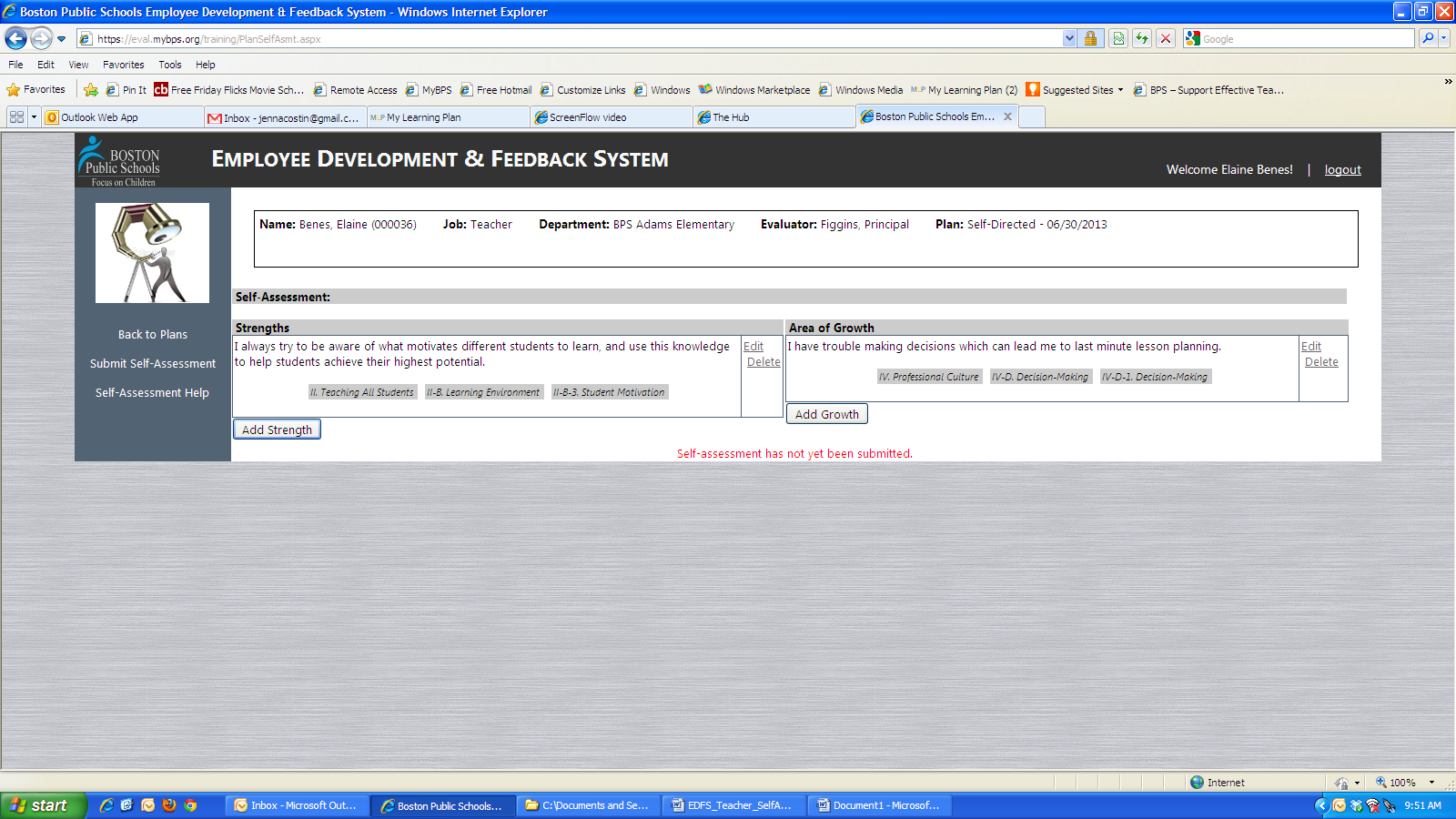 After selecting Submit Self-Assessment, you will select Yes on the following pop-up box: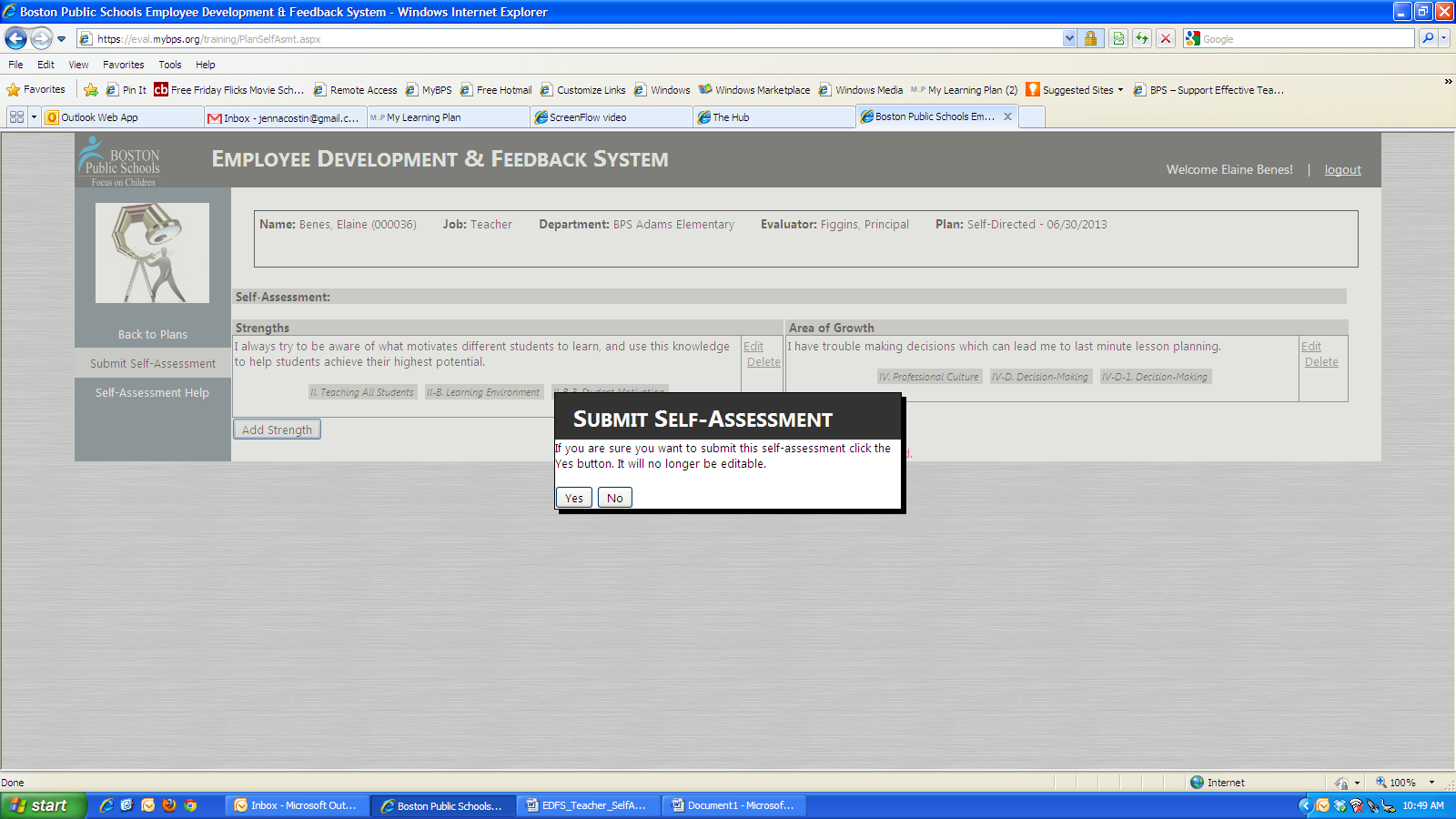 Now your Self-Assessment has been submitted to your evaluator, and the following message will appear on your self-assessment screen: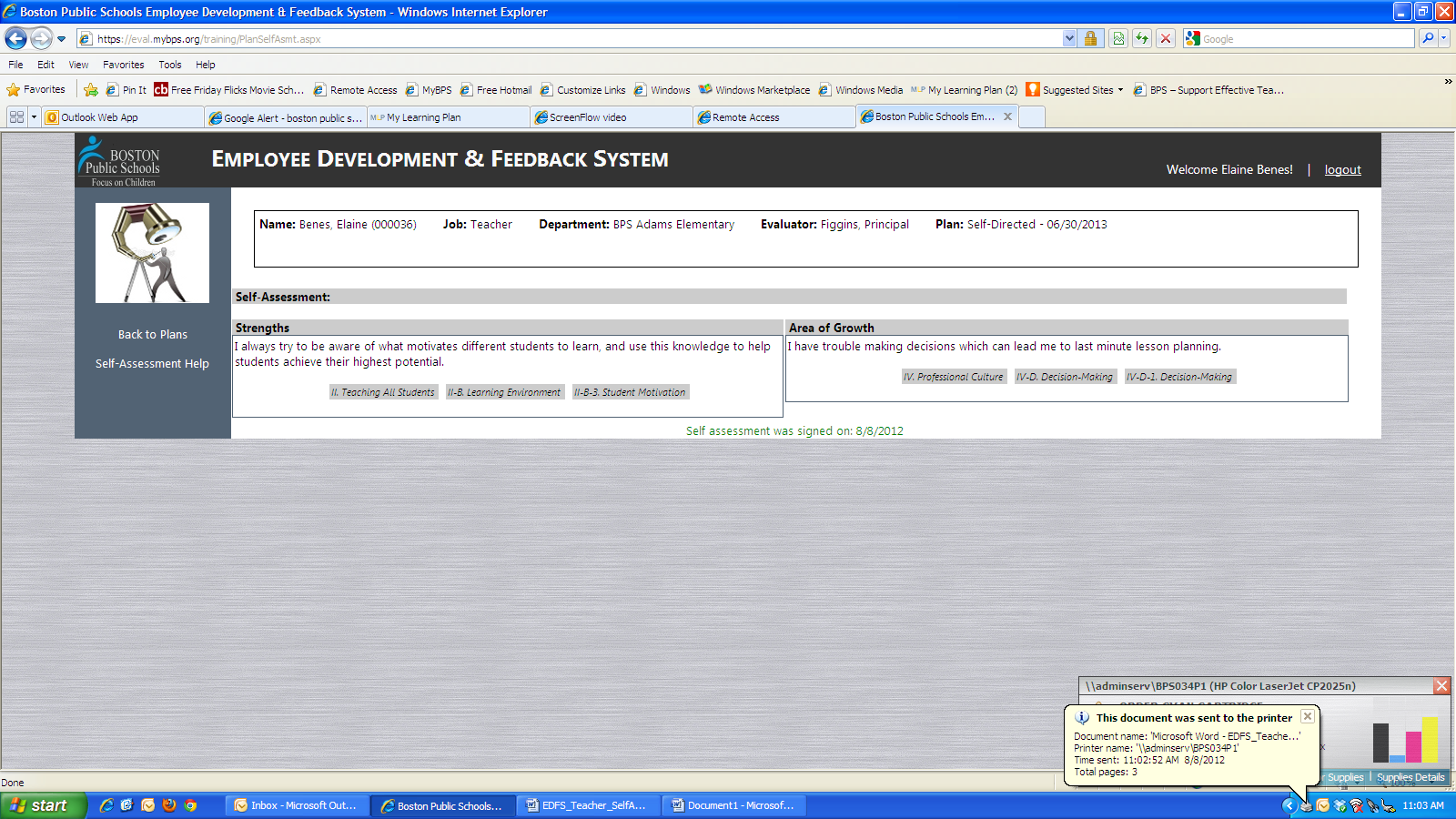 Now you are finished with your self-assessment and can begin creating your goals!